Virtuální Univerzita třetího věku 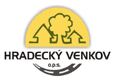 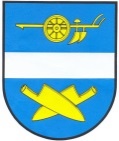 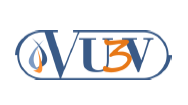                                                                    www.e-senior.cz Zveme seniory ke studiu Virtuální Univerzity třetího věku    Základní informace a podmínky studia Studia se mohou účastnit občané důchodového věku (osoba, která dosáhla věku, ve kterém má nárok na pobírání starobního důchodu) nebo invalidní důchodci.V průběhu semestru:společná výuka probíhá v konzultačním středisku (kancelář obecního úřadu) 1x za 14 dní. Výukové materiály ke kurzům jsou posluchačům během semestru kdykoli přístupné přes internet na jejich osobní loginykaždý kurz obsahuje 6 vyučovacích videopřednášekPo splnění studijních povinností a absolvování 6 individuálních kurzů se posluchač může zúčastnit slavnostní promoce v aule ČZU Jak se zapojit do studia?zájemce o studium kontaktuje Obecní úřad Mokrovousy do 8. záříposluchač vyplní Přihlášku ke studiu a uhradí studijní poplatek 400 KčPovinnosti posluchače:uhrazení studijního poplatku ve "svém" konzultačním střediskumin. 80% účast na společné výuce, samostudiumvypracování testu za každou z videopřednášek a závěrečného testuNavržené virtuální kurzy - Čínská medicína v naší zahrádce- Lidské zdraví - Pěstování a využití jedlých a léčivých hubInformační schůzka studentů se bude konat ve čtvrtek 8. září v 18 hodin na OÚ Mokrovousy. Virtuální kurz v Mokrovousích začíná v týdnu od 3. do 7.10. Přesný termín bude stanoven na informační schůzce. Kurzem vás bude provádět tutor Ing. Eva Vašáková. Upozornění: pro studium se předpokládá využití PC nebo notebooku, na jiných zařízeních (tablet, mobilní telefon, smart TV, atd.) není zaručena funkčnost přehrávače videopřednášek.